                                              AGENDA  ELECTORAL                                            DIA DE LA DEMOCRACIA                  ELECCIONES  ESTUDIANTILES: Marzo 15 de 2019NOTA: Presentar candidatos a personería, contraloría y consejo estudiantil. Estos últimos se elegirán de manera interna en el aula de clase a cargo de los docentes del área de  Ciencias Sociales.Objetivo: Presentación de candidatos y motivar la participación.6:30:                Izada de bandera en cada sede 8:00:                Inicio de la jornada electoral11:30:              Cierre de la jornada electoral11:30 a 12:30: Conteo de votos y entrega al registrador(a):     Oscar                          Augusto Gutiérrez o a la Secretaria de la registraduria:                         Ángela Sofía Sánchez o al  delegado de la registraduria                         para las sedes: Coordinadora Lily Farkas, quien hará                                                                                          entrega a la registraduria.NOTA: Esta información fue publicada en la plataforma https://sanluisgonzaga.colegiosonline.com/index.php?id=blog#Titulo1                                 DISPONIBILIDAD DE MESASMESA N° 1  Y    2: PREESCOLAR                               JURADOS: Flor Alba Calderón M.                                                  Martha Lucia Vizcaya                                                  María Victoria Vergara (MESA # 1)                               JURADOS: Martha Torres G.                                                   Luz Eugenia Sánchez (MESA  #2)MESA N° 3   Y   4: PRIMERO                              JURADOS: Abelina Castro M.                                                  Julia Inés Moreno Meneses. (MESA #3)                                JURADOS: Nelly Santos de Arciniegas                                                    Lucia Barrero   (MESA # 4)MESA N° 5:           SEGUNDO                               JURADOS: María Bisneth Martínez Gallego                                                   Edgar Felipe Calderón Martínez                                                   Elsa Marina Díaz                                                   Luz Mary………………………….. MESA N° 6:           TERCERO                                JURADOS: Alfonso Dueñas Perilla                                                    David Gonzalo García Romero                                                    Anita Isabel Grisales López                                                    Gema Peña GonzálezMESA N° 7:           CUARTO                              JURADOS: Rubén Darío Ortigoza Garzón                                                  Oscar Rojas Rojas                                                   Neifee Rocío Quintero Ortigoza                                                  Quelita Rocío Martínez EscobarMESA N° 8:           QUINTO                               JURADOS: Leonardo Lopera Torres                                                   Leydi Viviana Mondragón Los jurados están conformados por los acompañantes de grado. Como es sabido la institución cuenta con líderes en todas las sedes que siempre hacen su trabajo con entusiasmo. Igualmente de manera cordial quedan cordialmente invitados a la reunión de área “Ciencias Sociales” que se realiza el día cinco (5) a partir de las 11:30 según el horario establecido desde coordinación..MESA N° 9: SEXTO. AULA # 14 (Martha Cecilia Méndez)                               JURADOS: Martha Cecilia Méndez                                                  Armando Aragón Arias                                                  Eduardo Llanos                                                  Janeth Cecilia LondoñoMESA N°10: SEPTIMO. AULA # 24 (Jhon Elvis Benítez Homez)                                        JURADOS: Jhon Elvis Benítez Homez                                                            Sandra Milena Reinoso                                                            Oswaldo Rojas Cruz                                                            Sandra Milena MoralesMESA N°11: OCTAVO. AULA # 33 (Margarita Serrato A.)                                       JURADOS: Margarita Serrato A.                                                           John Ferney Barreto                                                            Clara Diana Daza                                                           Oscar Andrés CaroMESA N°12: NOVENO. AULA # 3 (Manuel Fernando Rincón)                                       JURADOS: Manuel Fernando Rincón                                                           Federico SánchezMESA N°13: DECIMO. AULA #22 (Alba Istnirida soto G.)                                      JURADOS: Alba Istnirida soto G                                                          Juan Francisco Sánchez                                                           Lady Viviana HernándezMESA N°14: ONCE. AULA # 11 (Danny Alejandro Acosta)                                   JURADOS: Danny Alejandro Acosta                                                       Carlos Andrey Jiménez PradaNOTA: Si su nombre no aparece en la lista de jurados designados se encargará de la disciplina durante la jornada según horario establecido desde la coordinación, quedando de la siguiente manera:SEDE SAN LUIS GONZAGA:Hernán Gutiérrez Salazar         : Portón Pbro. Pedro Bersal Guzmán    : FormaciónNubia Tamayo Osorio              : Aulas comprendidas entre  1 al 12 Yudy Marley Castañeda C.      : Aulas comprendidas entre                                                     13 al 17 y 29 al 34Edna Margarita Jaiquel           : Aulas comprendidas entre 18 al 28Diana Clarena López               : Cooperativa  OTRAS SEDES:Según disposición de la coordinadora Lily farkas  LOS DOCENTES DEL ÁREA DE CIENCIAS SOCIALES NO PUEDEN SER JURADOS DE VOTACIÓN POR SER LOS ORGANIZADORES Y VEEDORES DEL PROCESO ELECTORAL.En lo posible dejar evidencias y colgarlas en la plataforma de la institución.GRACIASNOTA: La participación electoral de los estudiantes será valorada en el área de ciencias sociales como una práctica democrática y en caso de ausencia injustificada se harán acreedores a fallas y trabajo pedagógico.                                 DIA DE LA DEMOCRACIA            ELECCIONES  ESTUDIANTILES: Marzo 15 de 2019Programa por el cual el área de Ciencias Sociales rinde homenaje al pabellón Nacional el día viernes 15 de Marzo en la celebración  del DÍA DE LA DEMOCRACIA.1. Estudiantes candidatos a:Consejo estudiantil, personero(a) y contralores (principal y auxiliar)                                                     CONSEJO ESTUDIANTIL6-01 Laura Vanesa  López Barrero6-02 Carlos Andrés Gómez Bernal  6-03 Johan Steven Suarez Barreto6-04 Lina Marcela Sánchez A.6-05 Danna Nicoll Moreno García7-01 Andrés Felipe Enciso Calderón7-02 María Camila Bastidas Ruiz7-03 Juan David Andrade Cortes 7-04 Laura Camila Mahecha Villanueva 7-05 Karen Dahyana Cárdenas8-01 Alix Daniela Useche Calderón8-02 Yineth Xiomara Medina Gamboa8-03 Edisson Prada Hernández8-04 Xiomara Gutiérrez9-03 Jhon Wilson Reyes Murillo10-1 Laura Daniela Vergara Villanueva10-2 Gustavo Adolfo Ramirez Moscoso10-3 Juan Camilo Toribio Pérez11-1 Juan David Ramirez Sandoval11-2 Sebastián Ramirez                                           CONTRALORIA10-1 Karol Michel Mejía Vargas10-2 Angie Paola Castro Rivas 10-3 Erika Azucena Rodríguez Romero10-4 Laura Catalina Romero Chicue                                               PERSONERIA11-1 Chrisley Natalia Ruiz García11-2 Luisa Fernanda Oliveros Tafur                   2. Himno Nacional3. Himno del Tolima4. Himno del colegio 5. Palabras del Rector: Especialista Saúl Barreto Bermúdez6. Palabras del  registrador: Especialista  OSCAR AUGUSTO GUTIERREZ SOTO,  Motivando e incentivando la participación a la práctica  democrática.: VOTAR. 7.   Apertura a la jornada Electoral a cargo de la Secretaria de la registraduria la docente especialista Ángela Sofía Sánchez Arias.                                           ÁREA   CIENCIAS   SOCIALESPLANO: UBICACIÓN MESAS DE VOTACIÓN. SEDE PRINCIPAL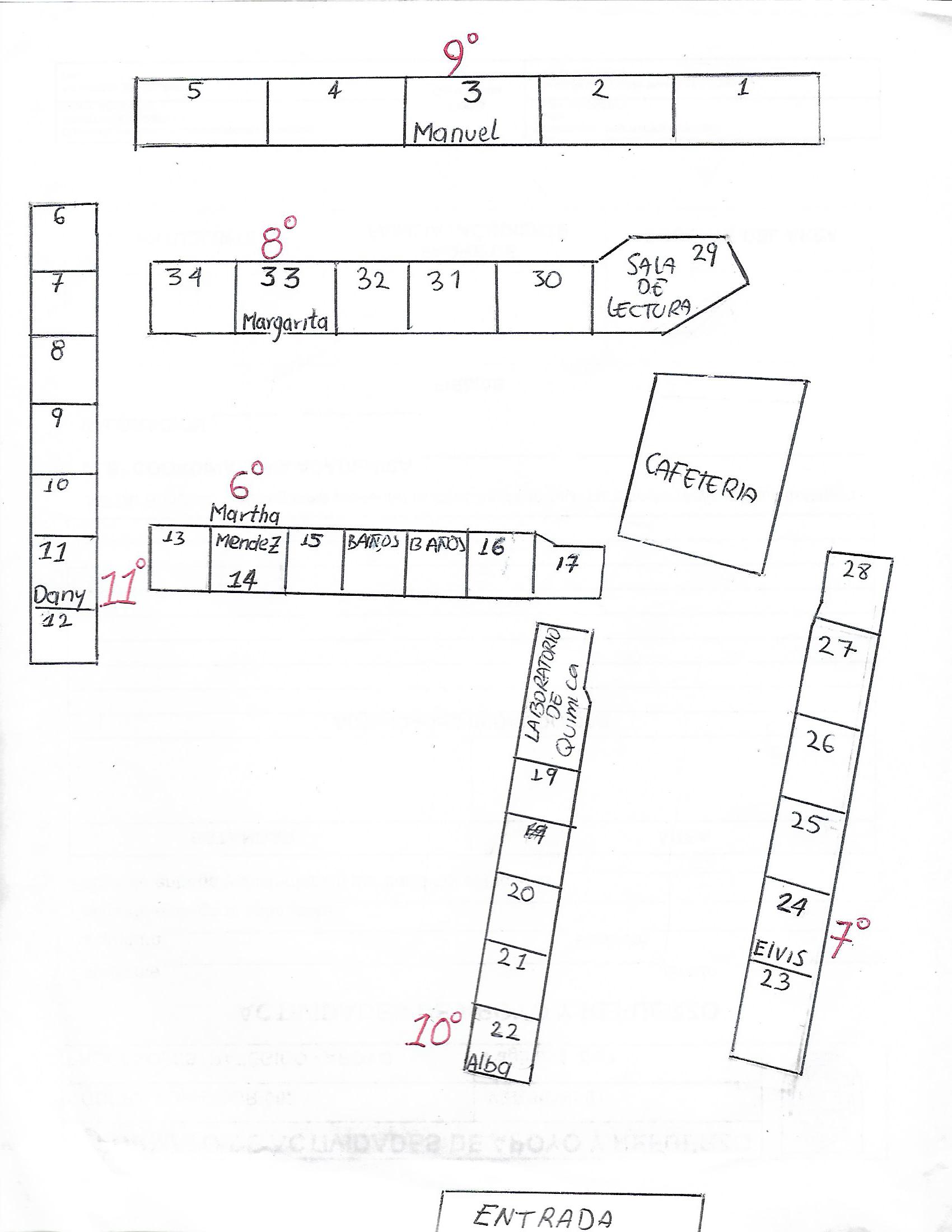 